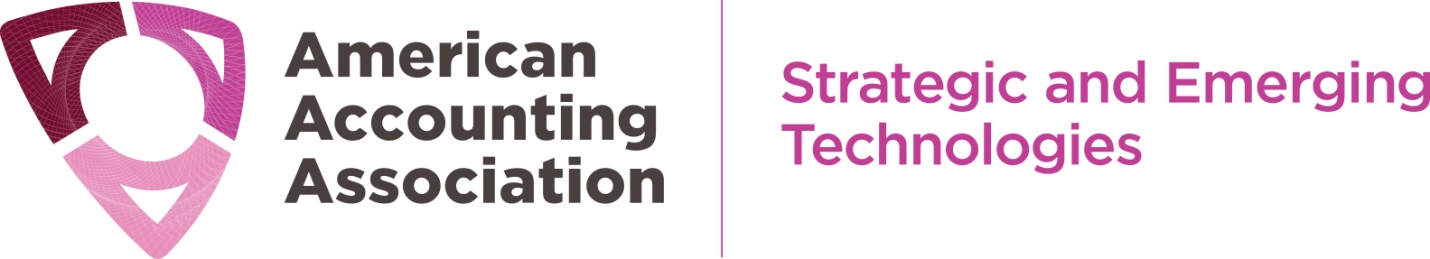 2014 SET Business Meeting Minutes – Preliminary DraftAugust 4, 2014Atlanta, GAWelcome The meeting was called to order at 5:50 with 55 attendees. Brigitte Muehlmann welcomed the attendees and thanked them for allowing the change of time for the meeting. She noted that her year in office had focused on the JETA 10 year anniversary and then introduced the agenda. She thanked the members for their contributions and CaseWare Analytics for its sponsorship.2014 SET AwardsSpecial Award for Lifetime Contributions to the SET Section Ed Blocher (founder of the section)	Carol Brown (research workshop founder)Outstanding ResearcherNoneOutstanding EducatorMiklos Vasarhelyi (sp)Outstanding Dissertation	Jeff Reinking, University of Central Florida, “The Diffusion of Digital Dashboards: An Examination of Dashboard Utilization and the Managerial Decision Environment”Research Workshop, Faculty Best PaperMichael Kraten: “Save the Blue Frog!”Research Workshop, Ph.D. Student Best Paper	Deniz Appelbaum, Desi Arisandi, Steve Kozlowski, Qiao Li and Hussein Issa: “A proposed Framework for Improved Governmental Transparency”The Treasurer’s ReportBarbara Lamberton distributed the section’s financial data. That data shows the section has a $102k balance. She suggested that the section spends some more of the balance to keep sponsors. She also reported that the section has 197 members. She noted that we need to show value to other AAA members to encourage membershipThe year (2013-2104) in reviewMid-Year Meeting in RaleighSuccessful meetingDRAW2It took place on the afternoon before meeting. Richard Baskervill spoke on the validation of Design Science Research. Next year Jan-Pries Heje will speak on risk management in DSR. The data analytics workshop did not come off. Brigitte will try to create another workshop in 2015-6.Transformative Technologies WorkshopThis workshop went well also. Robyn Raasch reported that there were eight speakers including Brian Summers as the keynote speaker, data analytics, Dan O’Leary, Miklos Vasarhelyi, Tableau, EY, etc. A representative of Verizons spoke on the Internet of Things. There were33 attendees as well as the eight presenters. Several PhD students also attended. The video will be up soon. Robyn will be coordinator with Guido again next year. She asked for additional volunteers.SET Research WorkshopAmelia Baldwin is recovering so cannot be with us. Ingrid and JP are now working with incoming President as the new team. Ingrid thanked JP for taking the lead in preparing the workshop documents. AICPA – not discussed.Committee ReportsResearch – not given.EducationGuido reported that he is working with the Pathways Commission comparing what students need in their careers with what they are getting in the classroom.PublicationsDan O’Leary announced that Miklos is the new editor of JETA.MembershipHussein Issa told of two outreach initiatives. The section’s numbers are declining. He researched a list of old members who had not renewed and found email addresses to contact 100 individuals. He sent them an email questionnaire and they responded to questions asked in the email. The number one reason for not renewing was high cost of AAA membership. The second reason was that they did not know how section was helping them. The section did have the highest percentage (number = 5) of new people joining across all AAA sections. Memberships are down across the AAA.Regions – not given.Nominating – not given.Election of 2 members for the Nominating CommitteeAlex Kogan nominatedRobyn Raasch nominatedNominations were closed and a vote taken. There were no objections.Council UpdateGraham Gal reported that there will be a new nomination for a council seat focusing on segments. Additionally, the council is considering forming an Advocacy Committee which would take positions representing the official AAA position on issues. He gave as examples issues such as what our members teach, can a teacher of AIS not have a PhD, should pathways be an official position, etc. He reported that the cash balance of the AAA is over $7million. This seems inconsistent since people cannot afford to join. He also discussed the four Sharpen Our Vision Centers which have been adopted: practice, education, research and public interest. There will be Sharpen Our Vision panels at the annual meeting. This issue is not trivial as education costs rise. The council will be asking whether centers make sense. He encouraged us to attend panels and give feedback.AAA-wide access to JETABrigitte brought up that only SET members currently have access to JETA. She wants to explore open access but we cannot do that because of contract with publishers. The AAA has offered to open access to all AAA full members and to track downloads and views of JETA under that provision. Brigitte asked us to discuss and vote. Alex Kogan voiced support for the motion. He asked that for each new issue, the AAA staff email full membership with the issue contents. He noted that submissions are still down. There are four articles in latest issue. He discussed quality issues, the use of multiple reviewers and noted that indexing journal quality by aggregators is problematic. Brigitte has contacted the Technology section of the AICPA about JETA. They have agreed to write up abstracts of interesting articles to the practitioners. She wants to get JETA on BYU website. She thanked Alex for the three year term of his editorship. Alex thanked associate editors and reviewers. Brigitte also mentioned the new AACSB A7 standard. The members voted for a one year trial of open access to JETA for AAA members.Website updateBrigitte reported that she is working with Rob Nehmer and David Wang on the website update. She showed some of the current beta version. There will be added bonus content on line, for instance for JETA authors. Only section members can post bonus content. Alex suggested a disclaimer for the bonus content.President TransitionBrigitte introduced Nancy as the new president. Nancy gave Brigitte an award of appreciation for her work the past year.Nancy’s Vision: Making Connections within the AAA, with AISEA, OthersShe noted that SET is not well known even in the AAA. She wants us to make more connections. We already have strong ties with AIS. She is actively talking with Forensic section about commonalities. There are also possible Pacific Region connections. She stated that the Mid-year with AIS is mixed bag especially since officially the meeting is the AIS section’s midyear meeting. She asked what membership thinks of having meeting with Forensics for instance or a three way meeting with Forensics and AIS. The AIS Educators association is proposing that they could carve out some parts of their journal. They want to put their education articles in JETA. Maybe there would be an associate editor of JETA for education pieces. Gary Schneider and others on the AIS Educators Journal have been in discussion with SET section representatives. They will need to sell this to their membership. They would like us to consider an associate editor position for the education pieces. Alex noted he has never disagreed with the associate editor but suggested it be clear that the editor of JETA has final say. He added that membership may be another benefit. There was some discussion. Nancy closed discussion.New officers committee chairs/membersNancy introduced the new officers/chairs.Your contribution?Nancy asked to be emailed or contacted with any ideas.The meeting closed at 7:01.